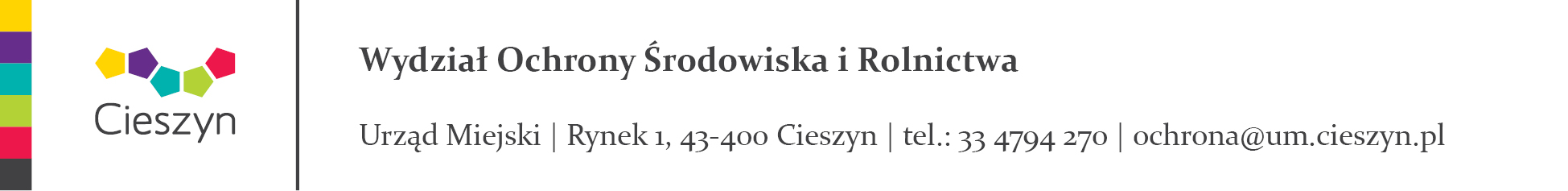 Wniosek  wydanie zlecenia na  zabieg weterynaryjny(pokrycie 50% kosztu zabiegu z budżetu Gminy Cieszyn)  Zwracam się z prośbą o wydanie zlecenia na  zabieg weterynaryjny:    ELEKTRONICZNE ZNAKOWANIE    STERYLIZACJA/KASTRACJA PSA/KOTA…………………………………………………………………………………………………………IMIĘ I NAZWISKO WŁAŚCICIELA,  ADRES ZAMIESZKANIA, TELEFON, E-MAIL …………………………………………………………………………………………………………DANE ZWIERZĘCIA ZGODNE Z KSIĄŻECZKĄ ZDROWIA (gatunek, rasa, wiek, płeć, umaszczenie, nr mikrochipa*)* Do uzyskania dofinansowania do zabiegów sterylizacji lub kastracji psów i kotów uprawnieni są właściciele lub osoby, pod których opieką znajdują się zwierzęta, posiadający stałe lub tymczasowe zameldowanie na terenie Cieszyna, a psy będące pod ich opieką zostały oznakowane elektronicznie i zarejestrowane w bazie danych zwierząt oznakowanych elektronicznie.Wraz ze zleceniem, właściciele lub osoby pod których opieką znajdują się zwierzęta, są zobowiązani do przedłożenia lekarzowi weterynarii książeczki zdrowia zwierzęcia lub stosownego zaświadczenia, że zwierzę zostało zaszczepione przeciwko wściekliźnie (zgodnie z obowiązującymi w tym zakresie przepisami). Lekarz weterynarii podejmuje decyzję o kwalifikowalności danego zwierzęcia do zabiegu.Oświadczam, że jestem mieszkańcem Cieszyna, tzn. posiadam stałe/czasowe zameldowanie pod wskazanym przeze mnie wyżej adresem oraz zapoznałam/em się z klauzulą informacyjną zamieszczoną na drugiej stronie wniosku.Oświadczam, że zwierzę, dla którego wnioskuję o pokrycie 50% kosztów zabiegu weterynaryjnego, zamieszkuje razem ze mną na terenie Cieszyna.Akceptuję warunki rozliczenia kosztów wykonania ww. zabiegu/zabiegów w gabinecie  weterynaryjnym, z którym Gmina Cieszyn podpisała stosowną umowę.     …………………………………                                            …………………………….                    (data)                                                                          (czytelny podpis)UwagaZlecenie zostanie wydane w terminie do 7 dni od daty złożenia wniosku w Urzędzie Miejskim w Cieszynie.  O terminie i sposobie odbioru zlecenia zostanie Pan/Pani zawiadomiony/zawiadomiona telefonicznie.   Klauzula informacyjnaZgodnie z art. 13 ust. 1 i 2 Rozporządzenia Parlamentu Europejskiego i Rady (UE) 2016/679 z dnia 27 kwietnia 2016 r. w sprawie ochrony osób fizycznych w związku z przetwarzaniem danych osobowych i w sprawie swobodnego przepływu takich danych oraz uchylenia dyrektywy 95/46/WE (ogólne rozporządzenia o ochronie danych) (Dz. Urz. UE L 119 z 4.05.2016, str. 1), zwanego dalej rozporządzeniem 2016/679 informujemy, iż:Administratorem Pani/Pana danych osobowych jest Burmistrz Miasta Cieszyna, Rynek 1, 43-400 Cieszyn, tel. 33 4794200, e-mail: urzad@um.cieszyn.pl;Dane kontaktowe inspektora ochrony danych: Urząd Miejski w Cieszynie, Rynek 1, 43-400 Cieszyn, e-mail: iod@um.cieszyn.pl;Pani/Pana dane osobowe przetwarzane będą  na podstawie art. 6 ust. 1 lit. e rozporządzenia 2016/679. Przetwarzanie jest niezbędne do wykonania zadania realizowanego w interesie publicznym lub w ramach sprawowania władzy publicznej powierzonej administratorowi - w związku z ustawą z dnia 21 sierpnia 1997 r. o ochronie zwierząt oraz uchwalonego przez Rade Miejska Cieszyna na jej podstawie Programu opieki nad zwierzętami bezdomnymi oraz zapobiegania bezdomności zwierząt na terenie Gminy Cieszyn w 2020;Pani/Pana dane osobowe mogą być przekazane wyłączenie podmiotom, które uprawnione są do ich otrzymania przepisami prawa. Ponadto mogą być one ujawnione podmiotom, z którymi Burmistrz Miasta Cieszyna zawarł umowę na świadczenie usług serwisowych dla systemów informatycznych wykorzystywanych przy ich przetwarzaniu;Pani/Pana dane osobowe będą przechowywane przez okres niezbędny do realizacji celów przetwarzania, a następnie przez okres ustalony zgodnie z:ustawą z dnia 14 lipca 1983 r. o narodowym zasobie archiwalnym i archiwach,rozporządzeniem Prezesa Rady Ministrów z dnia 18 stycznia 2011 r. w sprawie instrukcji kancelaryjnej, jednolitych rzeczowych wykazów akt oraz instrukcji w sprawie organizacji i zakresu działania archiwów zakładowych;Posiada Pani/Pan prawo do:dostępu do swoich danych osobowych, sprostowania swoich danych osobowych, usunięcia danych osobowych, ograniczenia przetwarzania danych osobowych,sprzeciwu wobec przetwarzania danych,wniesienia skargi do Prezesa Urzędu Ochrony Danych Osobowych (na adres: Urząd Ochrony Danych Osobowych, ul. Stawki 2, 00-193 Warszawa), gdy uzna Pani/Pan, iż przetwarzanie danych osobowych dotyczących Pani/Pana danych narusza przepisy rozporządzenia 2016/679;Podanie przez Panią/Pana danych osobowych jest dobrowolne, bez podania danych nie będzie jednak możliwości otrzymania zlecenia na zabieg weterynaryjny (pokrycie 50% kosztu  zabiegu z budżetu  Gminy Cieszyn);Pani/Pana dane nie będą wykorzystywane do zautomatyzowanego podejmowania decyzji, w tym profilowania, o którym mowa w art. 22 ust. 1 i 4 rozporządzenia 2016/679.